ADA Compliance Quick CheckWondering what steps you can take to help make your webpages/documents accessible to all viewers? This checklist will help you with the main issues to pay attention to:Remember all university-affiliated content must be accessible to viewers with screen readers and other assistive computer technologies. Doing so will make your content easier to reference in an online setting and promote your content online. Use Heading Styles to Convey StructureUse Heading Styles to Convey StructureUse Heading Styles to Convey StructureUse Heading Styles to Convey Structure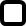 Heading 1’s are present in contentThe document’s first read (such as a title) should be a Heading 1Heading 2’s are present in contentSubsections and/or chapters should be Heading 2s Heading 3’s are present in content (if applicable)Sub-subsections should be Heading 3sLinked table of contents have been added to online documentsAlternative Text and LabelsAlternative Text and LabelsAlternative Text and LabelsAlternative Text and LabelsAlt. Text has been added to all images and does not say “image”Make sure you describe the idea that is supposed to be given from the image rather than using descriptive adjectives to describe just the imageTables have been properly labeled with headersAdd text alternative for tables (if applicable)Be Mindful of Page Layout and DesignBe Mindful of Page Layout and DesignBe Mindful of Page Layout and DesignBe Mindful of Page Layout and DesignKeep white space to a minimumUse a page break rather than multiple “Enter” keystrokesKeep a high level of color contrastA 4.5:1 color contrast ratio is needed for all content. If the content is being used for a mobile device, the suggested color ratio is 20:1Use proper hyperlinksDo not say “Click here to learn more”; use a name that can stand alone such as: “to find more information see the Accessible Technology Initiative at CSUSM on the Community page”